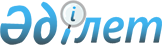 "2011 - 2013 жылдарға арналған аудандық бюджет туралы" аудандық мәслихаттың 2010 жылғы 20 желтоқсандағы № 33/198 шешіміне өзгерістер мен толықтыру енгізу туралыМаңғыстау облысы Түпқараған аудандық мәслихатының 2011 жылғы 12 қыркүйектегі № 40/237 шешімі. Маңғыстау облысының Әділет департаментінде 2011 жылғы 27 қыркүйекте № 11-6-139 тіркелді

      Қазақстан Республикасының 2008 жылғы 4 желтоқсандағы Бюджет кодексіне, 2001 жылғы 23 қаңтардағы «Қазақстан Республикасындағы жергілікті мемлекеттік басқару және өзін - өзі басқару туралы» Заңына және Қазақстан Республикасы Үкіметінің 2010 жылғы 13 желтоқсандағы № 1350 «2011 - 2013 жылдарға арналған республикалық бюджет туралы» Қазақстан Республикасының Заңын іске асыру туралы» Қаулысына және Маңғыстау облыстық мәслихатының «2011 - 2013 жылдарға арналған облыстық бюджет туралы» облыстық мәслихаттың 2010 жылғы 13 желтоқсандағы № 29/331 шешіміне өзгерістер мен толықтырулар енгізу туралы» 2011 жылғы 31 тамыздағы № 36/410 шешіміне (нормативтік құқықтық кесімдерді мемлекеттік тіркеу Тізілімінде 2011 жылғы 15 қыркүйекте № 2107 болып тіркелген) сәйкес, аудандық мәслихат ШЕШІМ ЕТТІ:



      1. «2011 - 2013 жылдарға арналған аудандық бюджет туралы» аудандық мәслихаттың 2010 жылғы 20 желтоқсандағы № 33/198 шешіміне (нормативтік құқықтық кесімдерді мемлекеттік тіркеу Тізілімінде № 11-6-128 болып тіркелген, «Ақкетік арайы» газетінің 2011 жылғы 21 қаңтардағы № 05 - 06 (433 - 434) санында жарияланған) мына өзгерістер мен толықтыру енгізілсін:



      2011 жылға арналған аудандық бюджет 1 - қосымшаға сәйкес мынадай көлемде бекітілсін, оның ішінде 2011 жылға келесі көлемде:



      1) кірістер – 4 762 160 мың теңге, оның ішінде:

      салықтық түсімдер бойынша – 3 336 842 мың теңге;

      салықтық емес түсімдер бойынша – 13 877 мың теңге;

      негізгі капиталды сатудан түсетін түсімдер – 109 752 мың теңге; 

      трансферттер түсімдері бойынша – 1 301 689 мың теңге;



      2 ) шығындар – 5 372 092 мың теңге;



      3) таза бюджеттік несиелендіру – 81 139 мың теңге;

      бюджеттік кредиттер – 81 139 мың теңге;

      бюджеттік кредиттерді өтеу -0 теңге;



      4) қаржы активтермен жасалатын операциялар бойынша сальдо - 0 теңге, оның ішінде:

      қаржы активтерін сатып алу -0 теңге;



      5) бюджет тапшылығы (профициті) - 691 071 мың теңге;



      6) бюджет тапшылығын қаржыландыру (профицитін пайдалану) – 691 071 мың теңге.



      мынадай мазмұндағы 3 - 4 тармақпен толықтырылсын:

      3-4. 2011 жылға арналған аудандық бюджетте аудан әкімінің қаулысы негізінде айқындалатын облыстық бюджеттен ағымдағы нысаналы трансферттер көзделгені ескерілсін:

      «жалпы білім беретін мектеп түлектерінің Қазақстан Республикасының мемлекеттік жоғары оқу орындарындағы оқу ақысын төлеу үшін әлеуметтік көмек төлеуге».



      2. Осы шешім 2011 жылдың 1 қаңтарынан бастап қолданысқа енгізіледі.      Сессия төрағасы:                        С.Қойшыбаев      Аудандық мәслихат хатшысы:              А. Досанова      «КЕЛІСІЛДІ»

      «Түпқараған аудандық экономика

      және қаржы бөлімі» мемлекеттік

      мекемесінің бастығының міндетін

      атқарушы:

      А. Ермекова

      12 қыркүйек 2011 жыл

Түпқараған аудандық мәслихатының

2011 жылғы 12 қыркүйектегі

№ 40/237 шешіміне

1 - Қосымша
					© 2012. Қазақстан Республикасы Әділет министрлігінің «Қазақстан Республикасының Заңнама және құқықтық ақпарат институты» ШЖҚ РМК
				Сана-

тыСыны-быІшкі сыны-быАтауынақтыланған бюджет1. КIРIСТЕР47621601Салықтық түсiмдер33368421Табыс салығы1105792Жеке табыс салығы1105793Әлеуметтiк салық1370041Әлеуметтiк салық1370044Меншiкке салынатын салықтар29778011Мүлiкке салынатын салықтар28923903Жер салығы684714Көлiк кұралдарына салынатын салық167375Бiрыңғай жер салығы2035Тауарларға, жұмыстарға және қызметтерге салынатын iшкi салықтар1079072Акциздер32833Табиғи және басқа ресурстарды пайдаланғаны үшiн түсетiн түсiмдер989804Кәсiпкерлiк және кәсiби қызметтi жүргiзгенi үшiн алынатын алымдар56325Ойын бизнесіне салық128Заңдық мәнді іс-әрекеттерді жасағаны және (немесе) оған уәкілеттігі бар мемлекеттік органдар немесе лауазымды адамдар құжаттар бергені үшін алынатын міндетті төлемдер35511Мемлекеттiк баж35512Салықтық емес түсiмдер138771Мемлекеттік меншіктен түсетін кірістер36091Мемлекеттік кәсіпорындардың таза кірісі бөлігінің түсімдері11695Мемлекет меншігіндегі мүлікті жалға беруден түсетін кірістер24402Мемлекеттік бюджеттен қаржыландырылатын мемлекеттік мекемелердің тауарларды (жұмыстарды,қызметтерді) өткізуінен түсетін түсімдер61Мемлекеттік бюджеттен қаржыландырылатын мемлекеттік мекемелердің тауарларды (жұмыстарды,қызметтерді) өткізуінен түсетін түсімдер64Мемлекеттік бюджеттен қаржыландырылатын, сондай-ақ Қазақстан Республикасы Ұлттық Банкінің бюджетінен (шығыстар сметасынан) ұсталатын және қаржыландырылатын мемлекеттік мекемелер салатын айыппұлдар, өсімпұлдар, санкциялар, өндіріп алулар56021Мұнай секторы ұйымдарынан түсетін түсімдерді қоспағанда, мемлекеттік бюджеттен қаржыландырылатын, сондай-ақ Қазақстан Республикасы Ұлттық Банкінің бюджетінен (шығыстар сметасынан) ұсталатын және қаржыландырылатын мемлекеттік мекемелер салатын айыппұлдар, өсімпұлдар, санкциялар, өндіріп алулар56026Басқа да салықтық емес түсiмдер46601Басқа да салықтық емес түсiмдер46603Негізгі капиталды сатудан түсетін түсімдер1097521Мемлекеттік мекемелерге бекітілген мемлекеттік мүлікті сату887932Жергілікті бюджеттен қаржыландырылатын мемлекеттік мекемелерге бекітілген мүлікті сатудан түскен түсімдер3Азаматтарға пәтер сатудан түсетін түсімдер887933Жердi және материалдық емес активтердi сату209591Жердi сату209594Трансферттердің түсімдері13016892Мемлекеттiк басқарудың жоғары тұрған органдарынан түсетiн трансферттер13016891Республикалық бюджеттен түсетiн трансферттер12918592Облыстық бюджеттен түсетін трансферттер9830Функ-цио-

нал-

дық топБюд-

жет-

тік бағ-

дар-

лама-лар әкім-шісіБағ-

дар-

ламаАтауыСомасы, мың теңге2. ШЫҒЫНДАР53720921Жалпы сипаттағы мемлекеттiк қызметтер133958112Аудан (облыстық маңызы бар қала) мәслихатының аппараты15181001Аудан (облыстық маңызы бар қала) мәслихатының қызметiн қамтамасыз ету жөніндегі қызметтер14032002Ақпараттық жүйелер құру899003Мемлекеттік органдардың күрделі шығыстары250122Аудан (облыстық маңызы бар қала) әкiмінің аппараты44196001Аудан (облыстық маңызы бар қала) әкiмінің қызметiн қамтамасыз ету жөніндегі қызметтер37818002Ақпараттық жүйелер құру1628003Мемлекеттік органдардың күрделі шығыстары4750123Ақшұқыр ауылдық (селолық) округ әкімінің аппараты11000001Ақшұқыр ауылдық (селолық) округ әкімінің қызметін қамтамасыз ету жөніндегі қызметтер11000123Баутин кент, ауыл (село),ауылдық ( селолық) округ әкімінің аппараты9400001Баутин кенті (селолық) округ әкімінің қызметін қамтамасыз ету жөніндегі қызметтер9400123Қызылөзен ауылдық (селолық) округ әкімінің аппараты9015001Қызылөзен ауылдық (селолық) округ әкімінің қызметін қамтамасыз ету жөніндегі қызметтер9015123Таушық ауылдық ( селолық) округ әкімінің аппараты9016001Таушық ауылдық (селолық) округ әкімінің қызметін қамтамасыз ету жөніндегі қызметтер8916022Мемлекеттік органдардың күрделі шығыстары100123С. Шапағатов ауылдық ( селолық) округ әкімінің аппараты12658001С. Шапағатов ауылдық (селолық) округ әкімінің қызметін қамтамасыз ету жөніндегі қызметтер10493022Мемлекеттік органдардың күрделі шығыстары2165459Ауданның (облыстық маңызы бар қаланың ) экономика және қаржы бөлімі23492003Салық салу мақсатында мүлікті бағалауды жүргізу0011Коммуналдық меншікке түскен мүлікті есепке алу, сақтау, бағалау және сату1395001Экономикалық саясатты, қалыптастыру мен дамыту, мемлекеттік жоспарлау ауданның (облыстық маңызы бар қаланың) бюджеттік атқару және коммуналдық меншігін басқару саласындағы мемлекеттік саясатты іске асыру жөніндегі қызметтер21048002Ақпараттық жүйелер құру899015Мемлекеттік органдардың күрделі шығыстары1502Қорғаныс3902122Аудан (облыстық маңызы бар қала) әкiмінің аппараты 3902005Жалпыға бірдей әскери міндетті атқару шеңберіндегі іс-шаралар39024Бiлiм беру1475959123Ақшұқыр ауылдық (селолық) округ әкімінің аппараты56767004Мектепке дейінгі тәрбие ұйымдарының қолдау56523025Мектеп мұғалімдеріне және мектепке дейінгі ұйымдардың тәрбиешілеріне біліктілік санаты үшін қосымша ақы көлемін ұлғайту244123Баутин кент, ауыл (село),ауылдық ( селолық) округ әкімінің аппараты36309004Мектепке дейінгі тәрбие ұйымдарының қолдау36274025Мектеп мұғалімдеріне және мектепке дейінгі ұйымдардың тәрбиешілеріне біліктілік санаты үшін қосымша ақы көлемін ұлғайту35123Таушық ауылдық ( селолық) округ әкімінің аппараты29799004Мектепке дейінгі тәрбие ұйымдарының қолдау29675025Мектеп мұғалімдеріне және мектепке дейінгі ұйымдардың тәрбиешілеріне біліктілік санаты үшін қосымша ақы көлемін ұлғайту124464Ауданның (облыстық маңызы бар қаланың) білім бөлімі100897009Мектепке дейінгі тәрбие ұйымдарының қызметін қамтамасыз ету100897123С.Шапағатов ауылдық (селолық) округ әкімінің аппараты2400005Ауылдық (селолық) жерлерде балаларды мектепке дейін тегін алып баруды және кері алып келуді ұйымдастыру2400123Баутин кент, ауыл (село),ауылдық ( селолық) округ әкімінің аппараты3000005Ауылдық (селолық) жерлерде балаларды мектепке дейін тегін алып баруды және кері алып келуді ұйымдастыру3000464Ауданның (облыстық маңызы бар қаланың) білім бөлімі979688003Жалпы бiлiм беру759522006Балаларға қосымша білім беру 171927001Жергілікті деңгейде білім беру саласындағы мемлекеттік саясатты іске асыру жөніндегі қызметтер13839002Ақпараттық жүйелер құру899012Мемлекеттік органдардың күрделі шығыстары200005Ауданның (облыстық маңызы бар қаланың) мемлекеттік білім беру мекемелер үшін оқулықтар мен оқу-әдiстемелiк кешендерді сатып алу және жеткізу20726007Аудандық (қалалық) ауқымдағы мектеп олимпиадаларын және мектептен тыс іс-шараларды өткiзу1879015Жетім баланы (жетім балаларды) және ата -аналарының қамқорынсыз қалған баланы (балаларды) күтіп ұстауға асыраушыларына ай сайынғы ақшалай қаражат төлемдері3024020Үйде оқытылатын мүгедек балаларды жабдықпен, бағдарламалық қамтыммен қамтамасыз ету2077021Мектеп мұғалімдеріне және мектепке дейінгі ұйымдардың тәрбиешілеріне біліктілік санаты үшін қосымша ақы көлемін ұлғайту5595466Ауданның (облыстық маңызы бар қаланың) сәулет,қала құрылысы және құрылыс бөлімі267099037Білім беру объектілерін салу және реконструкциялау2670996Әлеуметтiк көмек және әлеуметтiк қамсыздандыру109002123Ақшұқыр ауылдық ( селолық) округ әкімінің аппараты1730003Мұқтаж азаматтарға үйінде әлеуметтік көмек көрсету1730123С.Шапағатов ауылдық ( селолық) округ әкімінің аппараты553003Мұқтаж азаматтарға үйінде әлеуметтік көмек көрсету553123Баутин кент,ауыл (село),ауылдық ( селолық) округ әкімінің аппараты3154003Мұқтаж азаматтарға үйінде әлеуметтік көмек көрсету3154123Қызылөзен ауылдық ( селолық) округ әкімінің аппараты606003Мұқтаж азаматтарға үйінде әлеуметтік көмек көрсету606123Таушық ауылдық ( селолық) округ әкімінің аппараты631003Мұқтаж азаматтарға үйінде әлеуметтік көмек көрсету631451Ауданның (облыстық маңызы бар қаланың ) жұмыспен қамту және әлеуметтік бағдарламалар бөлімі86406002Еңбекпен қамту бағдарламасы18287004Ауылдық жерлерде тұратын денсаулық сақтау, білім беру, әлеуметтік қамтамасыз ету, мәдениет және спорт мамандарына отын сатып алуға Қазақстан Республикасының заңнамасына сәйкес әлеуметтік көмек көрсету6776005Мемлекеттік атаулы әлеуметтік көмек 3743006Тұрғын үй көмегі2792007Жергілікті өкілетті органдардың шешімі бойынша мұқтаж азаматтардың жекелеген топтарына әлеуметтік көмек44969010Үйден тәрбиеленіп оқытылатын мүгедек балаларды материалдық қамтамасыз ету636014Мұқтаж азаматтарға үйде әлеуметтiк көмек көрсету97901618 жасқа дейінгі балаларға мемлекеттік жәрдемақылар1372017Мүгедектерді оңалту жеке бағдарламасына сәйкес, мұқтаж мүгедектерді міндетті гигиеналық құралдармен қамтамасыз етуге және ымдау тілі мамандарының, жеке көмекшілердің қызмет көрсету1000023Жұмыспен қамту орталықтарының қызметін қамтамасыз ету5852451Ауданның (облыстық маңызы бар қаланың ) жұмыспен қамту және әлеуметтік бағдарламалар бөлімі15922001Жергілікті деңгейде халық үшін әлеуметтік бағдарламаларды жұмыспен қамтуды қамтамасыз етуді іске асыру саласындағы мемлекеттік саясатты іске асыру жөніндегі қызметтер14415011Жәрдемақыларды және басқа да әлеуметтік төлемдерді есептеу, төлеу мен жеткізу бойынша қызметтерге ақы төлеу358012Ақпараттық жүйелер құру899021Мемлекеттік органдардың күрделі шығыстары2507Тұрғын үй-коммуналдық шаруашылық1443333466Ауданның (облыстық маңызы бар қаланың ) сәулет, қала құрылысы және құрылыс бөлімі1327231003Мемлекеттік коммуналдық тұрғын үй қорының тұрғын үй құрылысы202450004Инженерлік коммуниациялық инфрақұрылымды дамыту және жайластыру273894005Коммуналдық шаруашылығын дамыту35800006Сумен жабдықтау жүйесін дамыту618894014Өңірлік жұмыспен қамту және кадрларды қайта даярлау стратегиясын іске асыру шеңберінде инженерлік коммуникациялық инфрақұрылымды дамыту196193123Ақшұқыр ауылдық ( селолық) округ әкімінің аппараты15163008Елді мекендерде көшелерді жарықтандыру9941009Елді мекендердің санитариясын қамтамасыз ету1596011Елді мекендерді абаттандыру мен көгалдандыру3626123С.Шапағатов ауылдық ( селолық) округ әкімінің аппараты8627008Елді мекендерде көшелерді жарықтандыру5700009Елді мекендердің санитариясын қамтамасыз ету1150011Елді мекендерді абаттандыру мен көгалдандыру1777123Таушық ауылдық ( селолық) округ әкімінің аппараты3900008Елді мекендерде көшелерді жарықтандыру1200009Елді мекендердің санитариясын қамтамасыз ету1400011Елді мекендерді абаттандыру мен көгалдандыру1300458Ауданның (облыстық маңызы бар қаланың ) тұрғын үй-коммуналдық шаруашылығы, жолаушылар көлігі және автомобиль жолдары бөлімі58266015Елдi мекендердегі көшелердi жарықтандыру26300016Елдi мекендердiң санитариясын қамтамасыз ету22670018Елдi мекендердi абаттандыру және көгалдандыру9296466Ауданның (облыстық маңызы бар қаланың ) сәулет, қала құрылысы және құрылыс бөлімі30146007Қаланы және елді мекендерді көркейтуді дамыту301468Мәдениет, спорт, туризм және ақпараттық кеңістiк99999123Ақшұқыр ауылдық (селолық) округ әкімінің аппараты9500006Жергілікті деңгейде мәдени-демалыс жұмыстарын қолдау9500123Қызылөзен ауылдық (селолық) округ әкімінің аппараты7560006Жергілікті деңгейде мәдени-демалыс жұмыстарын қолдау7560123Таушық ауылдық ( селолық) округ әкімінің аппараты5500006Жергілікті деңгейде мәдени-демалыс жұмыстарын қолдау5500457Ауданның (облыстық маңызы бар қаланың) мәдениет, тілдерді дамыту, дене шынықтыру және спорт бөлімі32810003Мәдени-демалыс жұмысын қолдау27407008Ұлттық және бұқаралық спорт түрлерін дамыту161009Аудандық (облыстық маңызы бар қалалық) деңгейде спорттық жарыстар өткiзу2264010Әртүрлi спорт түрлерi бойынша аудан (облыстық маңызы бар қала) құрама командаларының мүшелерiн дайындау және олардың облыстық спорт жарыстарына қатысуы2978456Ауданның (облыстық маңызы бар қаланың ) ішкі саясат бөлімі6547002Газеттер мен журналдар арқылы мемлекеттік ақпараттық саясат жүргізу жөніндегі қызметтер4942005Телерадио хабарларын тарату арқылы мемлекеттік ақпараттық саясатты жүргізу жөніндегі қызметтер1605457Ауданның (облыстық маңызы бар қаланың ) мәдениет, тілдерді дамыту, дене шынықтыру және спорт бөлімі17739006Аудандық (қалалық) кiтапханалардың жұмыс iстеуi17739456Ауданның (облыстық маңызы бар қаланың ) ішкі саясат бөлімі9970001Жергілікті деңгейде аппарат, мемлекеттілікті нығайту және азаматтардың әлеуметтік сенімділігін қалыптастыру саласындағы мемлекеттік саясатты іске асыру жөніндегі қызметтер8846004Ақпараттық жүйелер құру899006Мемлекеттік органдардың күрделі шығыстары225457Ауданның (облыстық маңызы бар қаланың ) мәдениет, тілдерді дамыту, дене шынықтыру және спорт бөлімі10373001Жергілікті деңгей мәдениет, тілдерді дамыту, дене шынықтыру және спорт саласындағы мемлекеттік саясатты іске асыру жөніндегі қызметтер9274002Ақпараттық жүйелер құру899014Мемлекеттік органдардың күрделі шығыстары20010Ауыл, су, орман, балық шаруашылығы, ерекше қорғалатын табиғи аумақтар, қоршаған ортаны және жануарлар дүниесін қорғау, жер қатынастары434149459Ауданның (облыстық маңызы бар қаланың) экономика және қаржы бөлімі6787018Ауылдық елді мекендердің әлеуметтік саласының мамандарын әлеуметтік қолдау шараларын іске асыру үшін бюджеттік кредиттер099Республикалық бюджеттен берілетін нысаналы трансферттер есебінен ауылдық елді мекендер саласының мамандарын әлеуметтік қолдау шараларын іске асыру 6787474Ауданның (облыстық маңызы бар қаланың) ауыл шаруашылығы және ветеринария бөлімі8760001Жергілікті деңгейде ветеринария саласындағы мемлекеттік саясатты іске асыру жөніндегі қызметтер7661002Ақпараттық жүйелер құру899003Мемлекеттік органдардың күрделі шығыстары200466Ауданның (облыстық маңызы бар қаланың) сәулет,қала құрылысы және құрылыс бөлімі398788012Сумен жабдықтау жүйесін дамыту398788463Ауданның (облыстық маңызы бар қаланың ) жер қатынастары бөлімі7930001Аудан (облыстық маңызы бар қаланың ) аумағындағы жер қатынастарын реттеу саласындағы мемлекеттік саясатты іске асыру жөніндегі қызметтер6831005Ақпараттық жүйелер құру899007Мемлекеттік органдардың күрделі шығыстары200474Ауданның (облыстық маңызы бар қаланың) ауыл шаруашылығы және ветеринария бөлімі11884013Эпизотияға қарсы шаралар1188411Өнеркәсіп, сәулет, қала құрылысы және құрылыс қызметі11293466Ауданның (облыстық маңызы бар қаланың) сәулет,қала құрылысы және құрылыс бөлімі11293001Құрылыс, облыс қалаларының, аудандарының және елді мекендердің сәулеттік бейнесін жақсарту саласындағы мемлекеттік саясатты іске асыру және ауданның (облыстық маңызы бар қаланың) аумағын оңтайлы және тиімді қала құрылыстық игеруді қамтамасыз ету жөніндегі қызметтер10394002Ақпараттық жүйелер құру89912Көлiк және коммуникация78149458Ауданның тұрғын үй-коммуналдық шаруашылық, жолаушылар көлігі және автомобиль жолдары бөлімі78149022Көлік инфрақұрылымын дамыту1900023Автомобиль жолдарының жұмыс істеуін қамтамасыз ету16249009Өңірлік жұмыспен қамту және кадрларды қайта даярлау стратегиясын іске асыру шеңберінде аудандық маңызы бар автомобиль жолдарын қала және елді-мекендер көшелерін салу және қайта құру қалалардың және елді-мекендердің көшелері өткізу6000013Басқалар32989469Ауданның (облыстық маңызы бар қаланың ) кәсіпкерлік бөлімі11776001Жергілікті деңгейде кәсіпкерлікпен өнеркәсіпті дамыту саласындағы мемлекеттік саясатты іске асыру жөніндегі қызметтер7432002Ақпараттық жүйелер құру899003Кәсіпкерлік қызметті қолдау3245004Мемлекеттік органдардың күрделі шығыстары200451Ауданның (облыстық маңызы бар қаланың ) жұмыспен қамту және әлеуметтік бағдарламалар бөлімі6240022«Бизнестің жол картасы - 2020» бағдарламасы шеңберінде жеке кәсіпкерлікті қолдау6240458Ауданның (облыстық маңызы бар қаланың) тұрғын үй-коммуналдық шаруашылығы, жолаушылар көлігі және автомобиль жолдары бөлімі12973001Жергілікті деңгейде тұрғын үй-коммуналдық шаруашылығы, жолаушылар көлігі және автомобиль жолдары саласындағы мемлекеттік саясатты іске асыру жөніндегі қызметтер11324013Мемлекеттік органдардың күрделі шығыстары750020Ақпараттық жүйелер құру899459Ауданның (облыстық маңызы бар қала) экономика және қаржы бөлімі2000008Жергілікті бюджеттік инвестициялық жобалардың және концессиялық жобалардың техникалық-экономикалық негіздемелерін әзірлеу және оған сараптама жүргізу0012Ауданның (облыстық маңызы бар қаланың) жергілікті атқарушы органының резерві200015Трансферттер1549359459Ауданның (облыстық маңызы бар қаланың) экономика және қаржы бөлімі1549359006Нысаналы пайдаланылмаған (толық пайдаланылмаған) трансфертерді қайтару2141007Бюджеттік алулар15472183. ТАЗА БЮДЖЕТТІК КРЕДИТ БЕРУ81139Бюджеттік кредиттер8113910Ауыл, су, орман, балық шаруашылығы, ерекше қорғалатын табиғи аумақтар, қоршаған ортаны және жануарлар дүниесін қорғау, жер қатынастары81139459Ауданның (облыстық маңызы бар қаланың) экономика және қаржы бөлімі81139018Ауылдық елді мекендердің әлеуметтік саласының мамандарын әлеуметтік қолдау шараларын іске асыру үшін бюджеттік кредиттер811394. ҚАРЖЫ АКТИВТЕРІМЕН ОПЕРАЦИЯЛАР БОЙЫНША САЛЬДО0Қаржы активтерін сатып алу013Басқалар0459Ауданның (облыстық маңызы бар қаланың) экономика және қаржы бөлімі0014Заңды тұлғалардың жарғылық капиталын қалыптастыру немесе ұлғайту5. БЮДЖЕТ ТАПШЫЛЫҒЫ (ПРОФИЦИТ)-6910716. БЮДЖЕТ ТАПШЫЛЫҒЫН (ПРОФИЦИТІН ҚОЛДАНУ) ҚАРЖЫЛАНДЫРУ691071